Practice this with your children over the next coming weeks.I can take my coat off by myself.I can put my coat on by myself.I can go to the toilet by myself.I can wash my hands all by myself.I can speak in simple sentences and communicate my needs e.g. I need the toilet. I like… I want…. etc.I can understand simple questions such as ‘What is that…?” “Where is the….?” “Who is….?”I can ask simple questions such as ‘What is that…?” “Where is the….?” “Who is….?”Week beginning: 22.03.21Week beginning: 22.03.21Week beginning: 22.03.21Year Group: Nursery (January intake)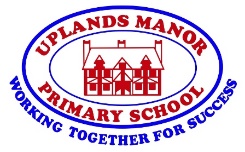 Year Group: Nursery (January intake)Year Group: Nursery (January intake)We would love to see what learning you’ve been doing at home! We also have a Nursery twitter page (@NurseryUmps) where you can share your learning with us and the rest of the school.We would love to see what learning you’ve been doing at home! We also have a Nursery twitter page (@NurseryUmps) where you can share your learning with us and the rest of the school.We would love to see what learning you’ve been doing at home! We also have a Nursery twitter page (@NurseryUmps) where you can share your learning with us and the rest of the school.Daily tasksPhonics: Go onto google for phase 1 phonics game: type letters and sounds phase 1 phonics Click onto the game: Welcome to the zoo.Familiarise yourself with the sounds of each animal and then see if you can match the sound the animal makes to the animal.If you cannot access the internet then ask an adult to help you recognise and distinguish between different sounds around the house.  Can you make your own musical instrument using objects around the house and then make different sounds?Practise every day, aim to recall the sounds faster.Listening and attentionPlay a game to help improve your child’s listening and attention skillsAsk your child to wave their arms in the air when you say stop they stop waving. Then when you say ‘go’ they can wave again until you say stop.Phonics: Go onto google for phase 1 phonics game: type letters and sounds phase 1 phonics Click onto the game: Welcome to the zoo.Familiarise yourself with the sounds of each animal and then see if you can match the sound the animal makes to the animal.If you cannot access the internet then ask an adult to help you recognise and distinguish between different sounds around the house.  Can you make your own musical instrument using objects around the house and then make different sounds?Practise every day, aim to recall the sounds faster.Listening and attentionPlay a game to help improve your child’s listening and attention skillsAsk your child to wave their arms in the air when you say stop they stop waving. Then when you say ‘go’ they can wave again until you say stop.Weekly Maths TasksWeekly Maths TasksWeekly Reading and Writing Tasks Number Activities:Practise counting up to 5 Learn and recognize numerals 0 and 1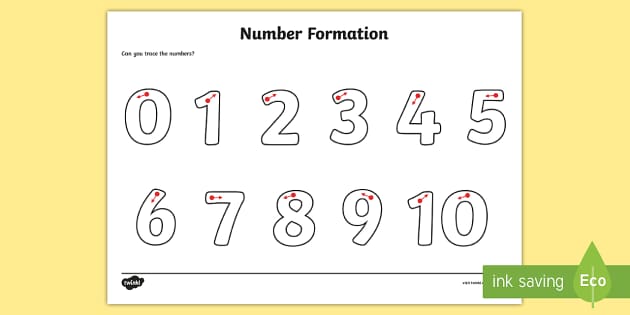 Practice forming these numbers using different media e.g. pencil, felt tip, sand, foam, chalk.Sing the song: Wind the bobbin upWind the bobbin up Wind the bobbin upPull, pull clap clap clapWind it back againWind it back againPull pull clap clap clapPoint to the celingPoint to the floorPoint to the window Point to the door.Clap your hands together 123Put your hands upon your knee.Number Activities:Practise counting up to 5 Learn and recognize numerals 0 and 1Practice forming these numbers using different media e.g. pencil, felt tip, sand, foam, chalk.Sing the song: Wind the bobbin upWind the bobbin up Wind the bobbin upPull, pull clap clap clapWind it back againWind it back againPull pull clap clap clapPoint to the celingPoint to the floorPoint to the window Point to the door.Clap your hands together 123Put your hands upon your knee.Reading: Parents to share a book with children daily. Visit Oxford Owl for free eBooks. You can create a free account. Complete the linked Play activities for each book. Share a story with your childAfter you have read the same story a few times ask questions about the story as you read with your child e.g. What did the character say?What happened at the beginning of the story… middle…?  What might happen at the end of the story?What do you like about the story?Using different tensesDoes your child to say words in the past, present and future tense?E.g. I am playing…I played….I will playWriting/ Physical developmentHelp your child to practice drawing lines and circles using different materials such as chalk, felt tips, in the sand, in foam, in the air with their arms.Can your child kick, throw and catch a ball?Checklist for January intake childrenChecklist for January intake childrenChecklist for January intake children